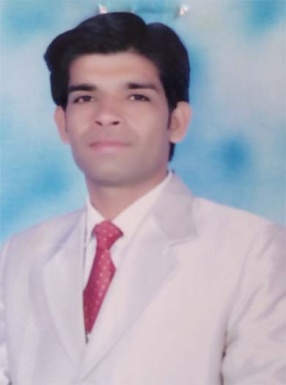 CURRICULUM – VITAEName:- AmarAmar.357154@2freemail.com 	 Applied ForEDP ClerksCashiersHead CashiersObjective		To Find a job where I am able to put in to practice the experienced I have gained. Contribute to a theme effort working towards a united goal in a happy atmosphere where my efforts are recognized.Personal Details:	Date Of Birth		:-	11/08/1988	Nationality		:-	Indian	Religion		:-	Hindu	Sex			:-	Mail	Marital Status	:-	Married 	Language Known 	:-	Hindi   &   EnglishEducational Details:Master of Commerce from Rajasthan University, Jaiper in the 2012.B.Ed from Rajasthan  University, Jaipur in the year 2011.Bachelor of Science from M.G.S  University, Bikaner in the year 2008.Intermediate of Science from R.B.S.E, Ajmer in the year 2005.Matriculation from R.B.S.E., Ajmer in the year 2003. Computer Skill: Diploma in Computer application from RS-CIT, KOTA
  Ms Office, (Word, Excel, Power Point)Diploma in MS Office & Tally 9.0 From Accounting Institute,DelhiDiploma in DCA From Maa Karani Computer Centre,Ganeri ( Diploma With Computer Application )Work Experience:Jaipur Rugs Pvt.Ltd.Company as a Marketing of the Product.( One Year Three Month )Shree Saraswati Sikshan Sansthan, Ganeri as a Computer Operator And UDC Clerk. (Two Year)S.B Motors Sahepura as a Ass.Manager & Cashier.( at Persent )IT Skills:					Windows & Office ToolsMS Word , Excel		Advanced Typing Knowledge:English  &  HindiPersonal Profile:Very energetic , result oriented and organized.Managed and supervise store perfectly.Efficient and well behaved person.Extremely hardworking self motivated and able to work independently in a team environment under supervision.Always focused on result oriented.Declaration: Interested in social activities in the society.Inspection and handling products.Travelling and exploiting to strange destinations.I am always keep a good helping mentality.In the above facts are true and correct to the best of my knowledge. If you could give a chance to work with you. I assure that I will discharge my duties to the entire satisfaction of your organization.